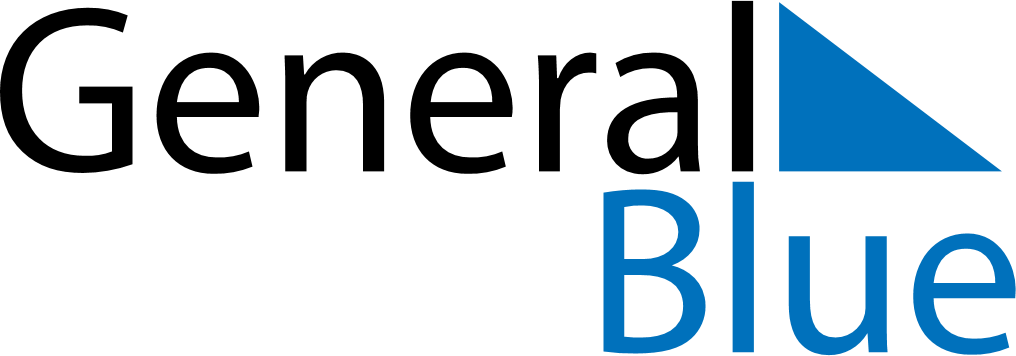 November 2019November 2019November 2019EcuadorEcuadorMONTUEWEDTHUFRISATSUN123All Souls’ DayIndependence of Cuenca456789101112131415161718192021222324252627282930